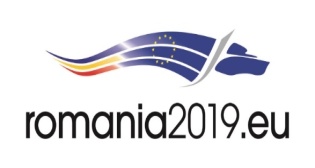 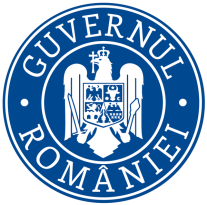 Ministerul MediuluiAgenţia Naţională pentru Protecţia MediuluiDecizia etapei de încadrareNr.              din    Ca urmare a solicitării de emitere a acordului de mediu adresate de SC Clasimi Drum Construct SRL cu sediul în com. Mălini, sat Poiana Mărului, str. La Răchitiş, nr. 20, judeţul Suceava, înregistrată la Agenția pentru Protecția Mediului Suceava cu nr. 781 din 28.01.2019, în baza Legii nr. 292/2018 privind evaluarea impactului anumitor proiecte publice şi private asupra mediului şi a <LLNK 12007    57182 3?1   0 46>Ordonanţei de urgenţă a Guvernului nr. 57/2007 privind regimul ariilor naturale protejate, conservarea habitatelor naturale, a florei şi faunei sălbatice, aprobată cu modificări şi completări prin <LLNK 12011    49 10 201   0 17>Legea nr. 49/2011, cu modificările şi completările ulterioare,autoritatea competentă pentru protecţia mediului Agenția pentru Protecția Mediului Suceava decide, ca urmare a consultărilor desfăşurate în cadrul şedinţei Comisiei de analiză tehnică din data de 15.04.2019, că proiectul Balastiera Cornu Luncii aval propus a fi amplasat în com. Cornu Luncii, județul Suceava.    -  se supune evaluării impactului asupra mediului, se supune evaluării adecvate şi nu se supune evaluării impactului asupra corpurilor de apă;    Justificarea prezentei decizii:    I. Motivele pe baza cărora s-a stabilit necesitatea efectuării evaluării impactului asupra mediului sunt următoarele, conform criteriilor de selecţie din Anexa 3 la Legea nr. 292/2018 privind evaluarea impactului anumitor proiecte publice şi private asupra mediului;          a)- dimensiunea şi concepţia întregului proiect- proiectul se încadrează în prevederile Legii nr. 292/2108 privind evaluarea impactului anumitor proiecte publice şi private asupra mediului anexa 2, pct. 2, lit. a; b) cumularea cu alte proiecte existente şi/sau aprobate:- nu este cazul.c) utilizarea resurselor naturale, în special a solului, a terenurilor, a apei şi a biodiversităţii: se va exploata excesul de agregate minerale de râu.d) cantitatea şi tipurile de deşeuri generate/gestionate: deşeurile menajere şi reciclabile, vor fi stocate selectiv şi predate către societăţi autorizate din punct de vedere al mediului pentru activităţi de colectare/valorificare/eliminare; e) poluarea şi alte efecte negative: în perioada lucrărilor de  execuţie zgomotul va fi generat de utilajele şi mijloacele de transport, nefiind afectate zonele locuite;  f) riscurile de accidente majore şi/sau dezastre relevante pentru proiectul în cauză, inclusiv cele cauzate de schimbările climatice, conform cunoştinţelor ştiinţifice: pe perioada execuţiei şi funcţionării obiectivului este redus, nu se utilizează substanţe periculoase, alimentarea utilajelor cu carburanţi se face numai la staţiile de distribuţie carburanţi autorizate. g) riscurile pentru sănătatea umană: nu este cazul.      Localizarea proiectului a) utilizarea actuală şi aprobată a terenurilor: conform certificatului de urbanism nr. 111/26.10.2018 eliberat de Primăria Comunei Cornu Luncii, terenul este situat în extravilanul localităţii Cornu Luncii, este în proprietatea statului roman aflat în administarea A.N.-APELE ROMÂNE-A.B.A. Siret-Bacău. b) bogăţia, disponibilitatea, calitatea şi capacitatea de regenerare relative ale resurselor naturale( inclusiv solul, terenurile, apa şi biodiversitatea) din zonă şi din subteranul acesteia: nici unul din criteriile enumerate nu vor fi afectate de implementarea proiectului propus.c) capacitatea de absorbţie a mediulu naturali,acordându-se o atenţie specială următoarelor zone:i) zonele umede, zone riverane, guri ale râurilor – nu este cazul;ii) zonele costiere şi mediul marin – nu este cazul;iii) zonele montane şi forestiere – nu este cazul;iv) arii naturale protejate de interes naţional, comunitar, internaţional – nu este cazul;v) zone clasificate sau protejate confrom legislaţiei în vigoare: situri Natura 2000 desemnate în conformitate cu legislaţia privind regimul ariilor naturale protejate, conservarea habitatelor naturale, a florei şi faunei sălbatice; zonele prevăzute de legislaţia privind aprobarea Planului de amenajare a teritoriului naţional-Secţiunea a-III-a zone protejate, zonele de protecţie instituite conform prevederilor legislaţiei din domeniul apelor, precum şi a celei privind caracterul şi mărimea zonelor de protecţie sanitară şi hidrogeologică: proiectul este amplasat în situl NATURA 2000 ROSCI 0365-Râul Suceava între Păltinoasa şi Ruşi.vi) zonele în care au existat deja cazuri de nerespectare a standardelor de calitate a mediului prevăzute de legislaţia naţională şi la nivelul Uniunii Europene şi relevante pentru proiect sau în care se consideră că există astfel de cazuri – nu este cazul;vii) zonele cu o densitate mare a populaţiei – nu este cazul;viii) peisaje şi situri importante din punct de vedere istoric, cultural sau arheologic – nu este cazul;        Tipurile şi caracteristicile impactului potenţiala). importanţa şi extinderea spaţială a impactului (zona geografică şi dimensiunea populaţiei care poate fi afectată) – lucrările nu vor avea un impact negativ semnificativ asupra factorilor de mediu şi nu vor crea un disconfort pentru populaţie pe perioada execuţiei lucrărilor sau în funcţionarea ulterioară; b) natura impactului- va fi cauzat de lucrările de terasamente şi construcţii, cu un impact redus asupra mediului,c). natura transfrontieră a impactului – lucrările propuse nu au efecte transfrontieră;d).intensitatea şi complexitatea impactului - impactul va fi redus, atât pe perioada execuţiei proiectului, cât şi în perioada de funcţionare.e). probabilitatea impactului – impact redus, pe perioada de execuţie şi în perioada de funcţionare a obiectivului;f). debutul, durata, frecvenţa şi reversibilitatea preconizate ale impactului – impact redus, pe perioada de execuţie şi în perioada de funcţionare a obiectivului, cu reversibilitate certă;g).cumularea impactului cu impactul altor proiecte existente şi/sau aprobate- în zona respectivă nu sunt în aprobare sau aplicare alte proiecte cu impact semnificativ care să cumuleze impactul cu cel produs de proiectul propus;h). posibilitatea de reducere efectivă a impactului- prin utilizarea de tehnologii curate, cu impact cât mai redus asupra factorilor de mediu şi asupra populaţiei;    II. Motivele pe baza cărora s-a stabilit necesitatea efectuării evaluării adecvate sunt următoarele:     a)proiectul se încadrează în prevederile Ordonanţei de urgenţă a Guvernului nr. 57/2007 privind regimul ariilor naturale protejate, conservarea habitatelor naturale, a florei şi faunei sălbatice, aprobată cu modificări şi completări prin <LLNK 12011    49 10 201   0 17>Legea nr. 49/2011, cu modificările şi completările ulterioare;    b)proiectul este amplasat în situl Natura 2000 ROSCI 0365-Râul Moldova între Păltionoasa şi Ruşi;    c)în punctul de vedere transmis de ANANP se precizează că în conformitate cu Planul de management şi regulamentul sitului Natura 2000 ROSCI 0365-Râul Moldova între Păltinoasa şi Ruşi, conform hărţilor de distribuţie a speciilor, în zona amplasamentului proiectului au fost identificate specii de interes comunitar;     III. Motivele pe baza cărora s-a stabilit necesitatea neefectuării evaluării impactului asupra corpurilor de apă: autoritatea de gospodărire a apelor a eliberat pentru proiectul în cauză avizul de gospodărire a apelor nr. 11/25.01.2019, fără a solicita o evaluare de impact asupra corpurilor de apă.    În vederea parcurgerii etapei de definire a domeniului evaluării impactului pentru proiectul mai sus menţionat, titularul proiectului îşi stabileşte echipa de experţi în conformitate cu prevederile <LLNK 12018   292 10 201   0  7>art. 12 din Legea nr. 292/2018 2018 privind evaluarea impactului anumitor proiecte publice şi private  asupra mediului şi prezintă la autoritatea competentă pentru protecţia mediului:    a) propunerea privind aspectele relevante pentru protecţia mediului (pentru întocmirea îndrumarului privind problemele de mediu) care trebuie dezvoltate în raportul privind impactul asupra mediului, studiul de evaluare adecvată, în funcţie de natura, dimensiunea şi localizarea proiectului;    b) dovada achitării tarifului aferent etapei de definire a domeniului evaluării impactului( 1000 RON va fi achitat în contul de trezorerie  nr. RO51TREZ5915032XXX000289 deschis la Trezoreria Suceava sau la casieria APM Suceava), în conformitate cu prevederile Ordinului MMDD nr. 1108/2007 cu modificările şi completările ulterioare;De asemenea documentaţia va fi completată cu avizul ANANP.     Prezenta decizie este valabilă pe toată perioada de realizare a proiectului, iar în situaţia în care intervin elemente noi, necunoscute la data emiterii prezentei decizii, sau se modifică condiţiile care au stat la baza emiterii acesteia, titularul proiectului are obligaţia de a notifica autoritatea competentă emitentă.    Orice persoană care face parte din publicul interesat şi care se consideră vătămată într-un drept al său ori într-un interes legitim se poate adresa instanţei de contencios administrativ competente pentru a ataca, din punct de vedere procedural sau substanţial, actele, deciziile ori omisiunile autorităţii publice competente care fac obiectul participării publicului, inclusiv aprobarea de dezvoltare, potrivit prevederilor <LLNK 12004   554 12 2N1   0 47>Legii contenciosului administrativ nr. 554/2004, cu modificările şi completările ulterioare.    Se poate adresa instanţei de contencios administrativ competente şi orice organizaţie neguvernamentală care îndeplineşte condiţiile prevăzute la art. 2 din Legea nr. 292/2018 privind evaluarea impactului anumitor proiecte publice şi private asupra mediului, considerându-se că acestea sunt vătămate într-un drept al lor sau într-un interes legitim.    Actele sau omisiunile autorităţii publice competente care fac obiectul participării publicului se atacă în instanţă odată cu decizia etapei de încadrare, cu acordul de mediu ori, după caz, cu decizia de respingere a solicitării de emitere a acordului de mediu, respectiv cu aprobarea de dezvoltare sau, după caz, cu decizia de respingere a solicitării aprobării de dezvoltare.    Înainte de a se adresa instanţei de contencios administrativ competente, persoanele prevăzute la art. 21 din Legea nr. 292/2018 privind evaluarea impactului anumitor proiecte publice şi private asupra mediului au obligaţia să solicite autorităţii publice emitente a deciziei prevăzute la art. 21 alin. (3) sau autorităţii ierarhic superioare revocarea, în tot sau în parte, a respectivei decizii. Solicitarea trebuie înregistrată în termen de 30 de zile de la data aducerii la cunoştinţa publicului a deciziei.    Autoritatea publică emitentă are obligaţia de a răspunde la plângerea prealabilă prevăzută la art. 22 alin. (1) în termen de 30 de zile de la data înregistrării acesteia la acea autoritate.    Procedura de soluţionare a plângerii prealabile prevăzută la art. 22 alin. (1) este gratuită şi trebuie să fie echitabilă, rapidă şi corectă.    Prezenta decizie poate fi contestată în conformitate cu prevederile Legii nr. 292/2018 privind evaluarea impactului anumitor proiecte publice şi private asupra mediului şi ale <LLNK 12004   554 12 2N1   0 18>Legii nr. 554/2004, cu modificările şi completările ulterioare.   DIRECTOR EXECUTIV,Vasile OȘEANAGENŢIA PENTRU PROTECŢIA MEDIULUI SUCEAVAŞef ServiciuAvize, Acorduri, Autorizaţii,
Maria Mădălina NISTORŞef ServiciuCalitatea Factorilor de Mediu,
Anca IONCEÎntocmit,
cons. Doru COJOCARUÎntocmit,
cons. Gabriel PODOLEANU